SRI UMA MAHESHWARI GOVERNMENT DEGREE COLLEGE : KONDANAGULANAGARKURNOOL DISTRICT 509401TELANGANA STATE(Accredited NAAC with “B+”)INDUSTRIAL FIELD TRIP:- (DT:- 09-01-2020)
PLACE:- INFOSYS, GHATKESAR, HYDERABAD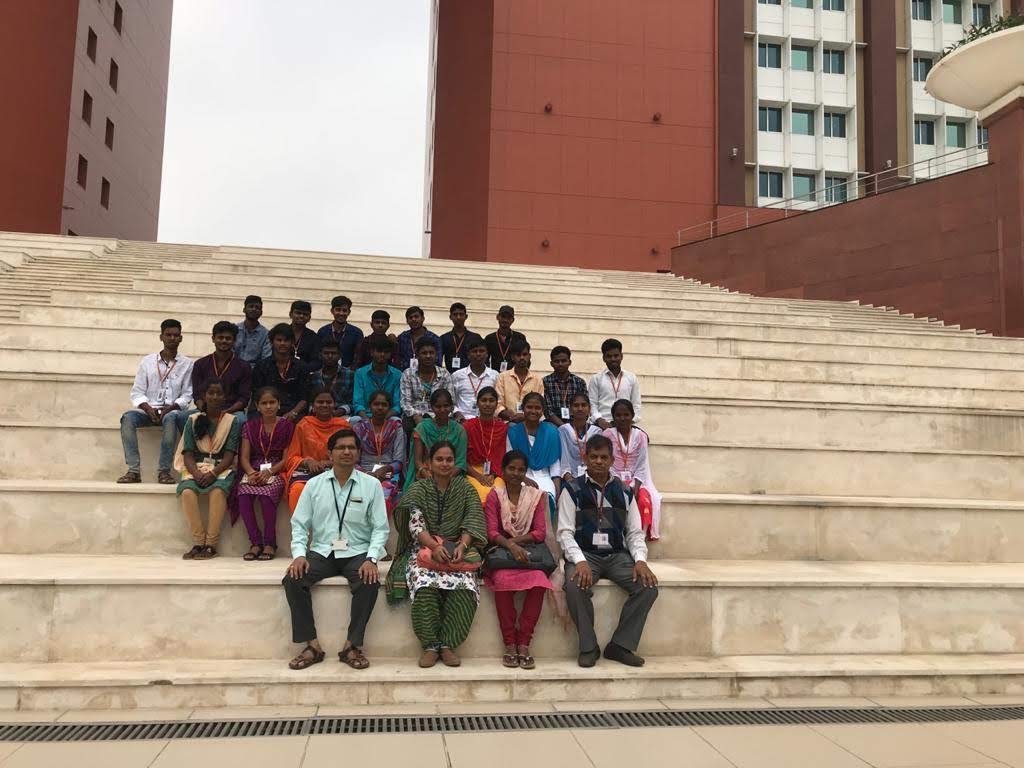 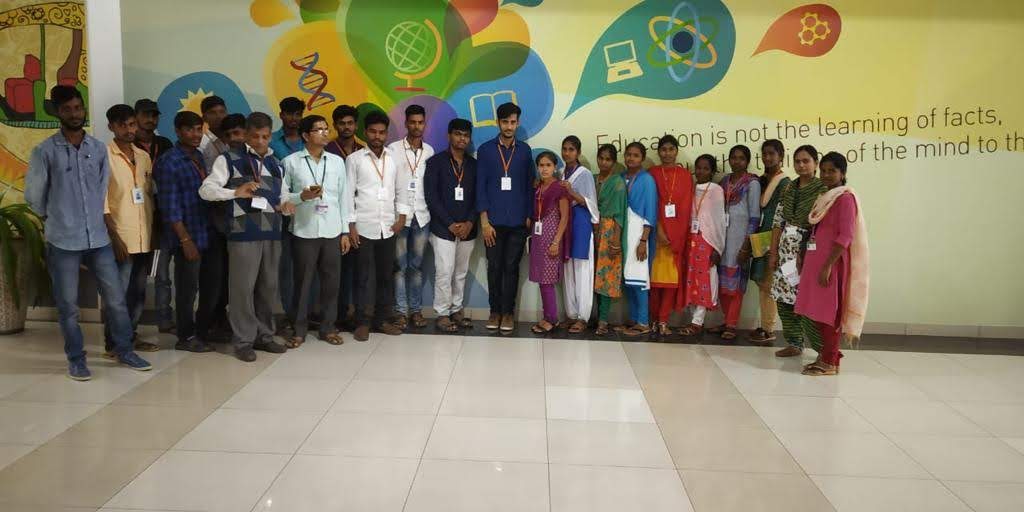 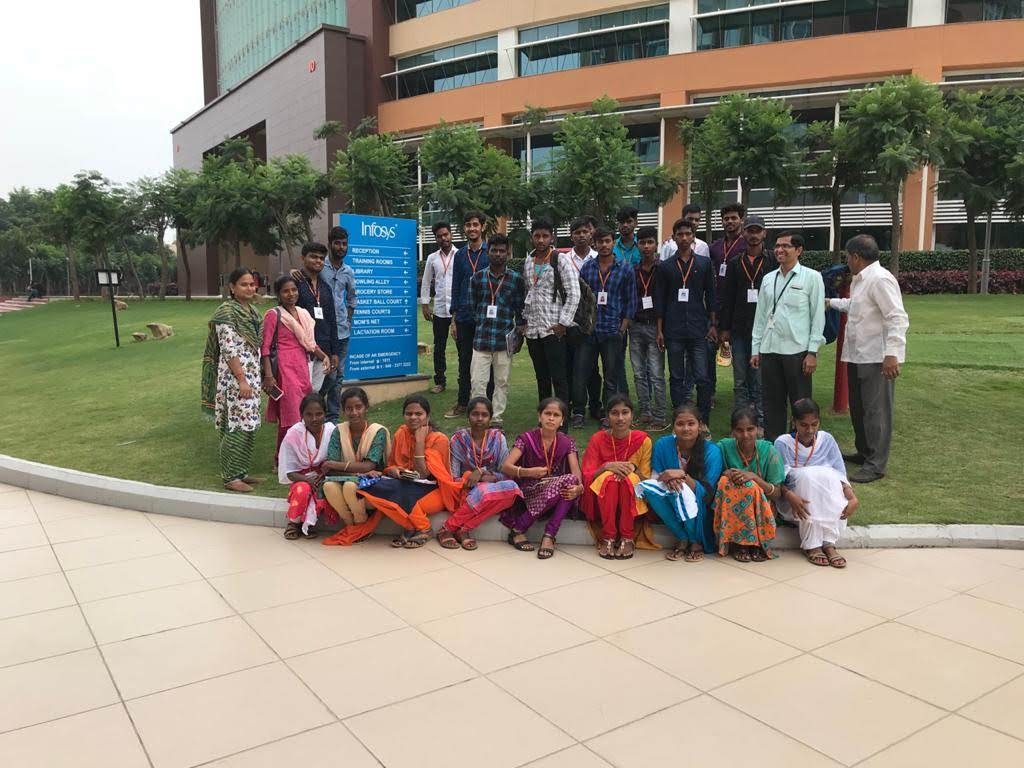 